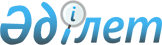 Об утверждении проектов (схем) зонирования земель, границ оценочных зон и поправочных коэффициентов к базовым ставкам платы за земельные участки населенных пунктов Индерского районаРешение Индерского районного маслихата Атырауской области от 30 ноября 2023 года № 57-VIII. Зарегистрировано в Департаменте юстиции Атырауской области 8 декабря 2023 года № 5104-06
      В соответствии со статьями 8, 11 Земельного кодекса Республики Казахстан Индерский районный маслихат РЕШИЛ:
      1. Утвердить проекты (схемы) зонирования земель населенных пунктов Индерского района согласно приложениям 1, 2, 3, 4, 5, 6, 7, 8, 9, 10, 11, 12 к настоящему решению.
      2. Утвердить границы оценочных зон и поправочные коэффициенты к базовым ставкам платы за земельные участки в населенных пунктах Индерского района, согласно приложению 13 к настоящему решению.
      3. Настоящее решение вводится в действие по истечении десяти календарных дней после дня его первого официального опубликования. Проект (схема) зонирования земель поселка Индербор,Индерского района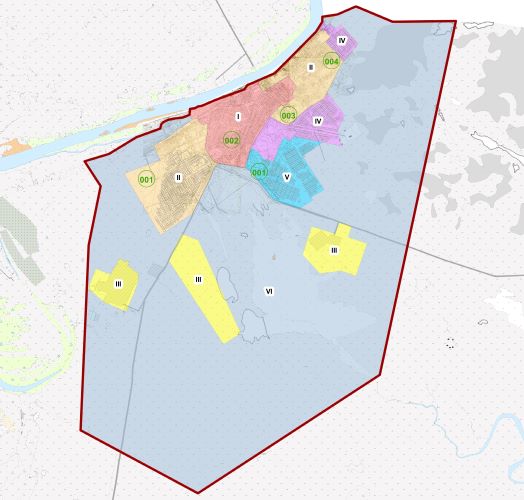 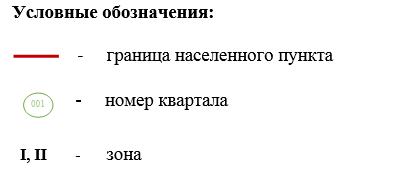  Проект (схема) зонирования земель села Будене, Индерского района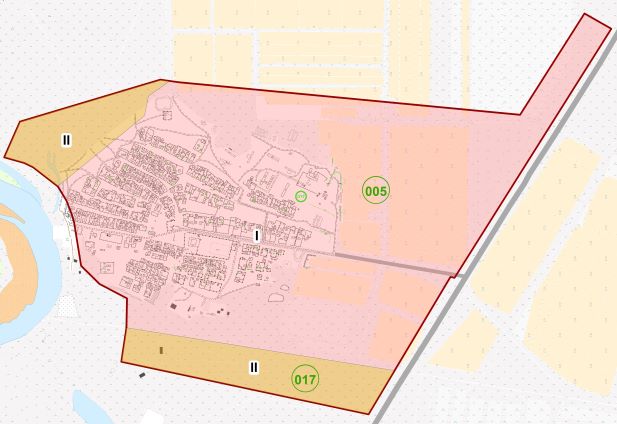 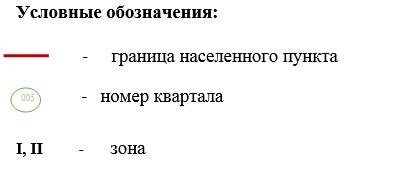  Проект (схема) зонирования земель села Жарсуат, сельского округа Жарсуат, Индерского района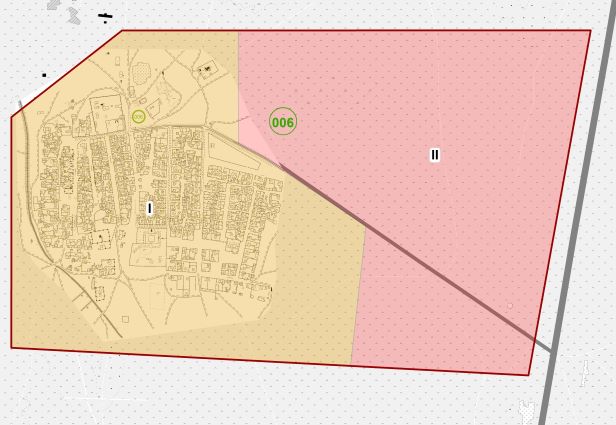 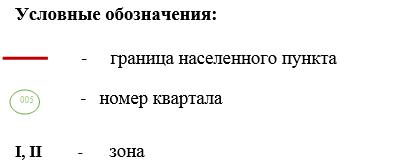  Проект (схема) зонирования земель села Курылыс, сельского округа Жарсуат, Индерского района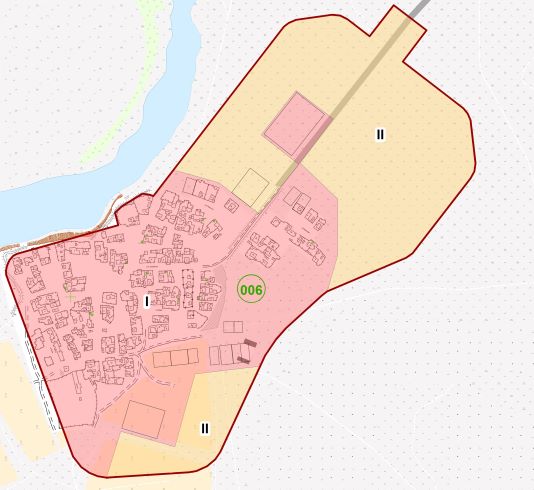 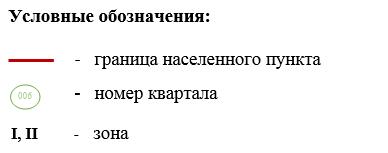  Проект (схема) зонирования земель села Кызылжар, сельского округа Жарсуат, Индерского района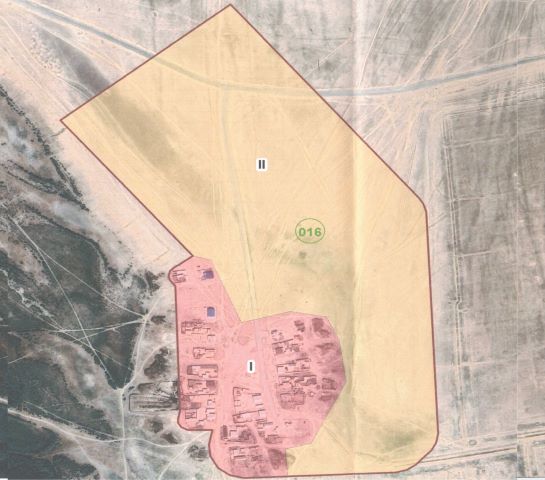 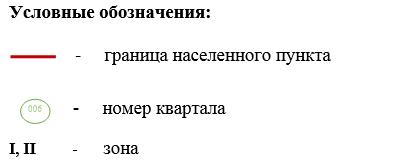  Проект (схема) зонирования земель села Кетебай, сельского округа Жарсуат, Индерского района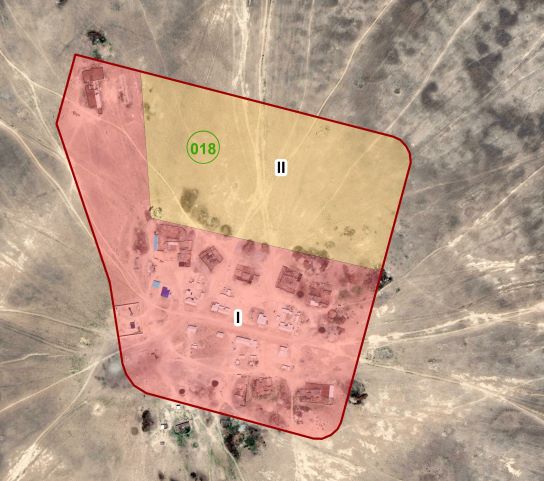 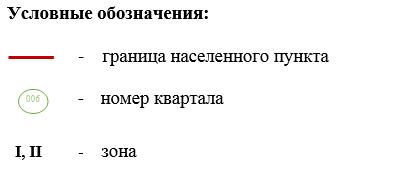  Проект (схема) зонирования земель села Елтай, сельского округа Елтай, Индерского района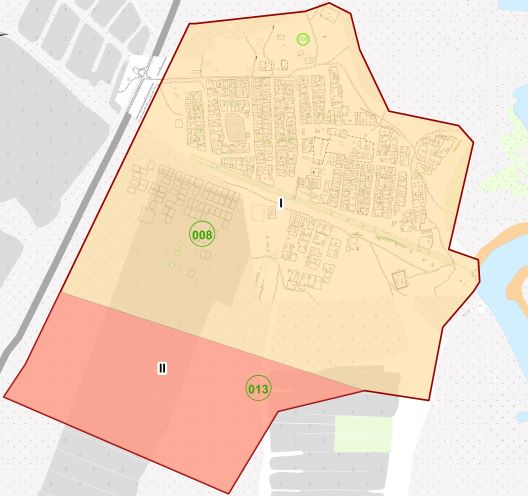 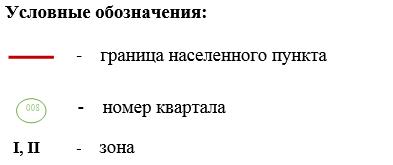  Проект (схема) зонирования земель села Аккала, сельского округа Елтай, Индерского района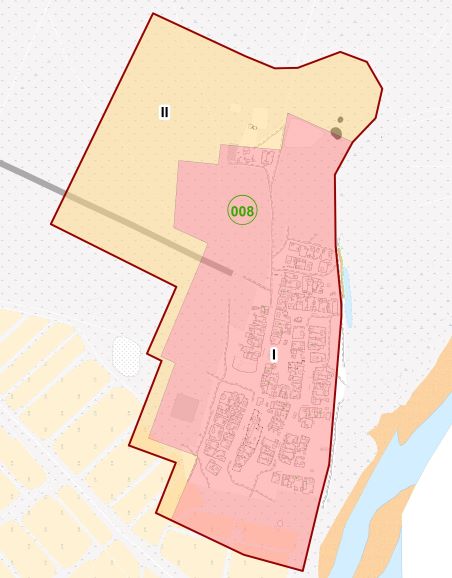 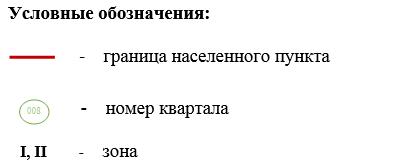  Проект (схема) зонирования земель села Есбол, сельского округа Есбол, Индерского района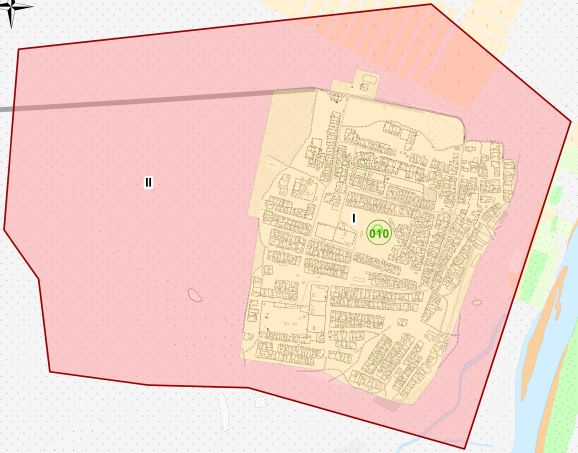 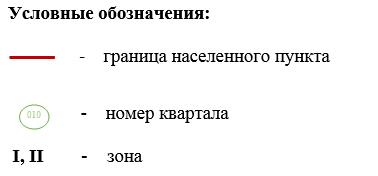  Проект (схема) зонирования земель села Ынтымак, сельского округа Есбол, Индерского района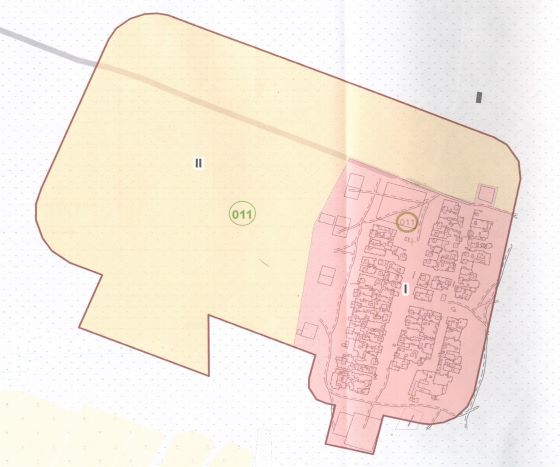 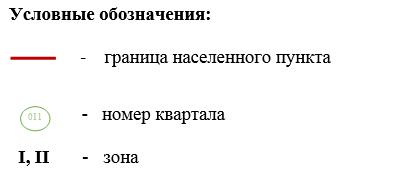  Проект (схема) зонирования земель села Орлик, Индерского района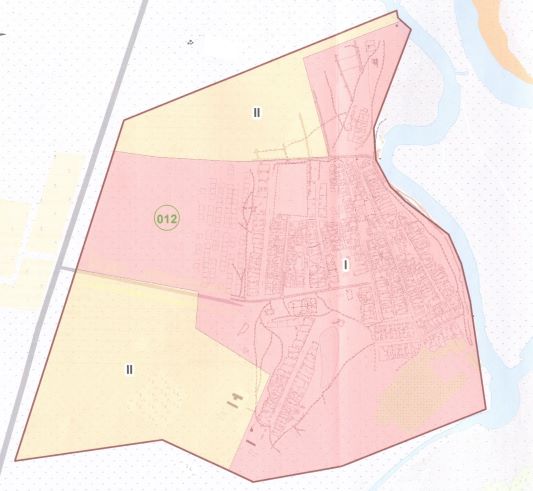 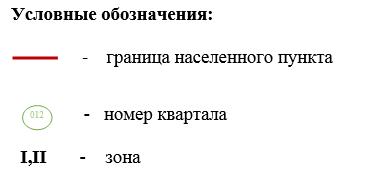  Проект (схема) зонирования земель села Коктогай, Индерского района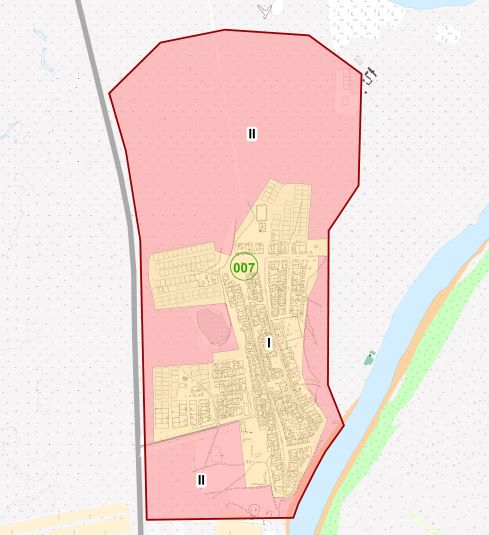 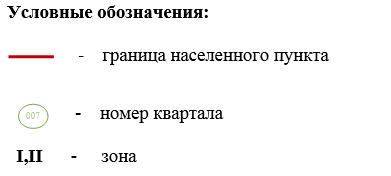  Границы оценочных зон и поправочные коэффициенты к базовым ставкам платы за земельные участки в населенных пунктах Индерского района
					© 2012. РГП на ПХВ «Институт законодательства и правовой информации Республики Казахстан» Министерства юстиции Республики Казахстан
				
      Председатель Индерскогорайонного маслихата 

А. Рамазанов
Приложение 1
к решению Индерского
районного маслихата от 30
ноября 2023 года № 57-VIIIПриложение 2
к решению Индерского
районного маслихата от 30
ноября 2023 года № 57-VIIIПриложение 3
к решению Индерского
районного маслихата от 30
ноября 2023 года № 57-VIIIПриложение 4
к решению Индерского
районного маслихата от 30
ноября 2023 года № 57-VIIIПриложение 5
к решению Индерского
районного маслихата от 30
ноября 2023 года № 57-VIIIПриложение 6
к решению Индерского
районного маслихата от 30
ноября 2023 года № 57-VIIIПриложение 7
к решению Индерского
районного маслихата от 30
ноября 2023 года № 57-VIIIПриложение 8
к решению Индерского
районного маслихата от 30
ноября 2023 года № 57-VIIIПриложение 9
к решению Индерского
районного маслихата от 30
ноября 2023 года № 57-VIIIПриложение 10
к решению Индерского
районного маслихата от 30
ноября 2023 года № 57-VIIIПриложение 11
к решению Индерского
районного маслихата от 30
ноября 2023 года № 57-VIIIПриложение 12
к решению Индерского
районного маслихата от 30
ноября 2023 года № 57-VIIIПриложение 13
к решению Индерского
районного маслихата от 30
ноября 2023 года № 57-VIII
№
Границы оценочных зон 
(населенные пункты)
Номер зоны
Поправочные коэффициенты
1
2
3
4
1
В черте границ поселка Индербор
І
2,0
1
В черте границ поселка Индербор
ІІ
1,9
1
В черте границ поселка Индербор
ІІІ
1,8
1
В черте границ поселка Индербор
ІV
1,7
1
В черте границ поселка Индербор
V
1,6
1
В черте границ поселка Индербор
VІ
-
2
В черте границ села Будене 
Буденевского сельского округа
І
1,2
2
В черте границ села Будене 
Буденевского сельского округа
ІІ
-
3
В черте границ села Жарсуат
Жарсуатского сельского округа
І
1,2
3
В черте границ села Жарсуат
Жарсуатского сельского округа
ІІ
-
4
В черте границ села Курылыс
Жарсуатского сельского округа
І
1,1
4
В черте границ села Курылыс
Жарсуатского сельского округа
ІІ
-
5
В черте границ села Кызылжар
Жарсуатского сельского округа
І
1,0
5
В черте границ села Кызылжар
Жарсуатского сельского округа
ІІ
-
6
В черте границ села Кетебай
Жарсуатского сельского округа
І
1,0
6
В черте границ села Кетебай
Жарсуатского сельского округа
ІІ
-
7
В черте границ села Елтай
Елтайского сельского округа
І
1,1
7
В черте границ села Елтай
Елтайского сельского округа
ІІ
-
8
В черте границ села Аккала
Елтайского сельского округа
І
1,1
8
В черте границ села Аккала
Елтайского сельского округа
ІІ
-
9
В черте границ села Есбол
Есболского сельского округа
І
1,2
9
В черте границ села Есбол
Есболского сельского округа
ІІ
-
10
В черте границ села Ынтымак
Есболского сельского округа
І
1,1
10
В черте границ села Ынтымак
Есболского сельского округа
ІІ
-
11
В черте границ села Орлик
Орликовского сельского округа
І
1,1
11
В черте границ села Орлик
Орликовского сельского округа
ІІ
-
12
В черте границ села Коктогай
Коктогайского сельского округа
І
1,1
12
В черте границ села Коктогай
Коктогайского сельского округа
ІІ
-